RESUMECareer Objective : To give in the best to the work allotted and thus enhance my skills through continuous learning and improvement for the betterment of the company and myself .Personal Quality : Motivated , accurate , hard working , committed .Education Qualification :Education Qualification :Industrial Exposure : Training done in Vitas Luxurious business hotel Mumbai / Pune & waiting done at Sahara star and JW Marriott Mumbai.Work experience : Work at Subway as a Shift manager for 6 months .Work experience : Work at Dominos India LTD . as a associate manager for 1 year.Work experience : Work at SFC Southern Fried Chicken as a Restaurant manager in Abu Dhabi for 2 years .Job Role : To handle the particular shift look after the staff and sale of the store, completing the daily weekly and monthly targets of the store .Post Applied : Restaurant Manager .Languages Known                       : English , Hindi , Gujrati , Marathi, Arabic. Hobbies                                        :  Playing football , Cricket , Listening to music . Personal Details :             Date of birth                               : 09th August 1991 Nationality                                  : Indian Marital Status                     : Single First Name of Application CV No: 1650558Whatsapp Mobile: +971504753686 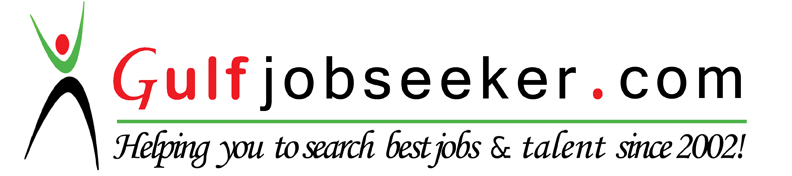 CourseUniversityPercentageYear of PassingH.S.CMAHARASHTRA44.33%2008S.S.CMAHARASHTRA56.53%2006CourseUniversityPercentageYear of PassingB. A . in international hospitality administrationI.G.N.O.UDelhiAtharva CollegeMumbaiAmerican Hotel & Lodging InstitutePASS2011